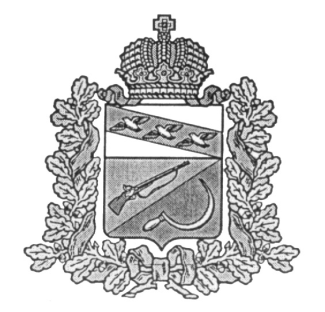 АДМИНИСТРАЦИЯТЕРЕБУЖСКОГО СЕЛЬСОВЕТАЩИГРОВСКОГО РАЙОНА КУРСКОЙ ОБЛАСТИП О С Т А Н О В Л Е Н И ЕПРОЕКТот ________ № ___О выявлении правообладателя ранее учтенногообъекта недвижимости (земельный участок)       В соответствии со статьей 69.1 Федерального закона от 13 июля 2015 года № 218-ФЗ «О государственной регистрации недвижимости» (в редакции от 01.07.2021 года) Администрация Теребужского сельсовета Щигровского района Курской областиПОСТАНОВЛЯЕТ:    1. В отношении земельного участка с кадастровым номером 46:28:160201:16в качестве его правообладателя, владеющего данным земельным участком на праве собственности, выявлен Русанова (Головина)Татьяна Николаевна, ______года рождения, паспорт гражданина Российской Федерации серия ____ № _____, выдан _________ года ________________________, код подразделения ________, СНИЛС __________________, зарегистрирован по месту жительства по адресу: РФ, Курская область, Щигровский район, .     2. Право собственности согласно Постановления №17 от 20 октября 1992 года Главы Теребужского сельского Совета  «О перерегистрации земель личного подсобного хозяйства.Глава Теребужского сельсовета                                            Л.Ю.ЛогачеваАДМИНИСТРАЦИЯТЕРЕБУЖСКОГО СЕЛЬСОВЕТАЩИГРОВСКОГО РАЙОНА КУРСКОЙ ОБЛАСТИП О С Т А Н О В Л Е Н И ЕПРОЕКТот ________ № ___О выявлении правообладателя ранее учтенногообъекта недвижимости (земельный участок)       В соответствии со статьей 69.1 Федерального закона от 13 июля 2015 года № 218-ФЗ «О государственной регистрации недвижимости» (в редакции от 01.07.2021 года) Администрация Теребужского сельсовета Щигровского района Курской областиПОСТАНОВЛЯЕТ:    1. В отношении земельного участка с кадастровым номером 46:28:160201:17в качестве его правообладателя, владеющего данным земельным участком на праве собственности, выявлен Таратухина Мария Алексеевна, ______года рождения, паспорт гражданина Российской Федерации серия ____ № _____, выдан _________ года ________________________, код подразделения ________, СНИЛС __________________, зарегистрирован по месту жительства по адресу: РФ, Курская область, Щигровский район, .     2. Право собственности согласно Постановления №17 от 20 октября 1992 года Главы Теребужского сельского Совета  «О перерегистрации земель личного подсобного хозяйства.Глава Теребужского сельсовета                                            Л.Ю.ЛогачеваАДМИНИСТРАЦИЯТЕРЕБУЖСКОГО СЕЛЬСОВЕТАЩИГРОВСКОГО РАЙОНА КУРСКОЙ ОБЛАСТИП О С Т А Н О В Л Е Н И ЕПРОЕКТот ________ № ___О выявлении правообладателя ранее учтенногообъекта недвижимости (земельный участок)       В соответствии со статьей 69.1 Федерального закона от 13 июля 2015 года № 218-ФЗ «О государственной регистрации недвижимости» (в редакции от 01.07.2021 года) Администрация Теребужского сельсовета Щигровского района Курской областиПОСТАНОВЛЯЕТ:    1. В отношении земельного участка с кадастровым номером 46:28:160401:16 в качестве его правообладателя, владеющего данным земельным участком на праве собственности, выявлен Степанова Нина Григорьевна, ______года рождения, паспорт гражданина Российской Федерации серия ____ № _____, выдан _________ года ________________________, код подразделения ________, СНИЛС __________________, зарегистрирован по месту жительства по адресу: РФ, Курская область, Щигровский район, .     2. Право собственности согласно Глава Теребужского сельсовета                                            Л.Ю.ЛогачеваАДМИНИСТРАЦИЯТЕРЕБУЖСКОГО СЕЛЬСОВЕТАЩИГРОВСКОГО РАЙОНА КУРСКОЙ ОБЛАСТИП О С Т А Н О В Л Е Н И ЕПРОЕКТот 26 июля 2021 № 57О выявлении правообладателя ранее учтенногообъекта недвижимости (земельный участок)       В соответствии со статьей 69.1 Федерального закона от 13 июля 2015 года № 218-ФЗ «О государственной регистрации недвижимости» (в редакции от 01.07.2021 года) Администрация Теребужского сельсовета Щигровского района Курской областиПОСТАНОВЛЯЕТ:    1. В отношении земельного участка с кадастровым номером 46:28:160105:27в качестве его правообладателя, владеющего данным земельным участком на праве собственности, выявлен Авдеев Сергей Алексеевич, 1963 года рождения, паспорт гражданина Российской Федерации серия 3808 № 581220, выдан 25.10.2008 года Отделением УФМС России по Курской области в Щигровском районе, код подразделения 460-037, СНИЛС 050-786-407-64, зарегистрирован по месту жительства по адресу: РФ, Курская область, Щигровский район, д Желябовка.     2.     2. Право собственности Авдеев Сергей Алексеевич на указанный в пункте 1 настоящего постановления земельный участок подтверждается выпиской из похозяйственной книги №6, выданного Администрацией  Теребужского сельсоветаГлава Теребужского сельсовета                                            Л.Ю.ЛогачеваАДМИНИСТРАЦИЯТЕРЕБУЖСКОГО СЕЛЬСОВЕТАЩИГРОВСКОГО РАЙОНА КУРСКОЙ ОБЛАСТИП О С Т А Н О В Л Е Н И ЕПРОЕКТот ________ № ___О выявлении правообладателя ранее учтенногообъекта недвижимости (земельный участок)       В соответствии со статьей 69.1 Федерального закона от 13 июля 2015 года № 218-ФЗ «О государственной регистрации недвижимости» (в редакции от 01.07.2021 года) Администрация Теребужского сельсовета Щигровского района Курской областиПОСТАНОВЛЯЕТ:    1. В отношении земельного участка с кадастровым номером 46:28:160103:58 в качестве его правообладателя, владеющего данным земельным участком на праве собственности, выявлен Букреев Михаил Васильевич, ______года рождения, паспорт гражданина Российской Федерации серия ____ № _____, выдан _________ года ________________________, код подразделения ________, СНИЛС __________________, зарегистрирован по месту жительства по адресу: РФ, Курская область, Щигровский район, .     2. Право собственности согласно Постановления №17 от 20 октября 1992 года Главы Теребужского сельского Совета  «О перерегистрации земель личного подсобного хозяйства.Глава Теребужского сельсовета                                            Л.Ю.ЛогачеваАДМИНИСТРАЦИЯТЕРЕБУЖСКОГО СЕЛЬСОВЕТАЩИГРОВСКОГО РАЙОНА КУРСКОЙ ОБЛАСТИП О С Т А Н О В Л Е Н И Еот 26 июля 2021  № 56О выявлении правообладателя ранее учтенногообъекта недвижимости (земельный участок)       В соответствии со статьей 69.1 Федерального закона от 13 июля 2015 года № 218-ФЗ «О государственной регистрации недвижимости» (в редакции от 01.07.2021 года) Администрация Теребужского сельсовета Щигровского района Курской областиПОСТАНОВЛЯЕТ:    1. В отношении земельного участка с кадастровым номером , 46:28:160101:5  в качестве его правообладателя, владеющего данным земельным участком на праве собственности, выявлен Головин Гаврил Михайлович, 1933 года рождения, паспорт гражданина Российской Федерации серия 3800  № 208986, выдан 09.02.2001 года Щигровским РОВД Курской области, код подразделения 042-030, СНИЛС 101-943-646-33, зарегистрирован по месту жительства по адресу: РФ, Курская область, Щигровский район, д Толубеевка       2. Право собственности Головин Гаврил Михайлович на указанный в пункте 1 настоящего постановления земельный участок подтверждается свидетельством о праве собственности на землю № 129, от 13 мая 1993 года. выданного Администрацией Теребужского сельсовета Глава Теребужского сельсовета                                            Л.Ю.ЛогачеваАДМИНИСТРАЦИЯТЕРЕБУЖСКОГО СЕЛЬСОВЕТАЩИГРОВСКОГО РАЙОНА КУРСКОЙ ОБЛАСТИП О С Т А Н О В Л Е Н И ЕПРОЕКТот ________ № ___О выявлении правообладателя ранее учтенногообъекта недвижимости (земельный участок)       В соответствии со статьей 69.1 Федерального закона от 13 июля 2015 года № 218-ФЗ «О государственной регистрации недвижимости» (в редакции от 01.07.2021 года) Администрация Теребужского сельсовета Щигровского района Курской областиПОСТАНОВЛЯЕТ:    1. В отношении земельного участка с кадастровым номером 46:28:160103:17в качестве его правообладателя, владеющего данным земельным участком на праве собственности, выявлен Хохлова Анастасия Николаевна, ______года рождения, паспорт гражданина Российской Федерации серия ____ № _____, выдан _________ года ________________________, код подразделения ________, СНИЛС __________________, зарегистрирован по месту жительства по адресу: РФ, Курская область, Щигровский район, .     2. Право собственности согласно Постановления №17 от 20 октября 1992 года Главы Теребужского сельского Совета  «О перерегистрации земель личного подсобного хозяйства.Глава Теребужского сельсовета                                            Л.Ю.ЛогачеваАДМИНИСТРАЦИЯТЕРЕБУЖСКОГО СЕЛЬСОВЕТАЩИГРОВСКОГО РАЙОНА КУРСКОЙ ОБЛАСТИП О С Т А Н О В Л Е Н И ЕПРОЕКТот ________ № ___О выявлении правообладателя ранее учтенногообъекта недвижимости (земельный участок)       В соответствии со статьей 69.1 Федерального закона от 13 июля 2015 года № 218-ФЗ «О государственной регистрации недвижимости» (в редакции от 01.07.2021 года) Администрация Теребужского сельсовета Щигровского района Курской областиПОСТАНОВЛЯЕТ:    1. В отношении земельного участка с кадастровым номером 46:28:160104:44 в качестве его правообладателя, владеющего данным земельным участком на праве собственности, выявлен Коробецкий Игорь Вениаминович, ______года рождения, паспорт гражданина Российской Федерации серия ____ № _____, выдан _________ года ________________________, код подразделения ________, СНИЛС __________________, зарегистрирован по месту жительства по адресу: РФ, Курская область, Щигровский район, .     2. Право собственности согласно Постановления №17 от 20 октября 1992 года Главы Теребужского сельского Совета  «О перерегистрации земель личного подсобного хозяйства.Глава Теребужского сельсовета                                            Л.Ю.Логачева